Hero Shield Schedule                                             Finished X   Get a Paper Plate, strong card and glue.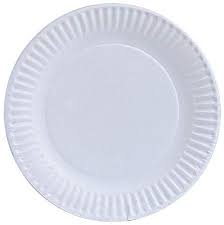 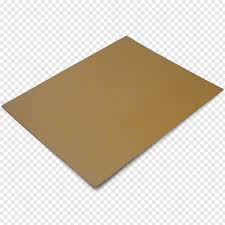 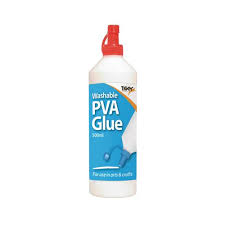 Decorate the back of your paper plate with paint. 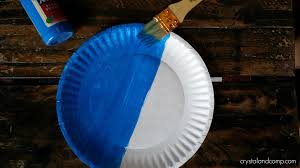 Cut the strong card into a strip.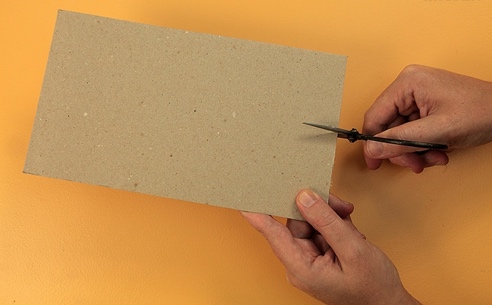 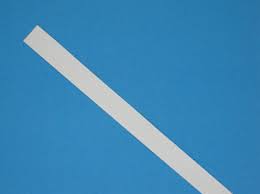 Glue the strip to the front of the plate (unpainted side). 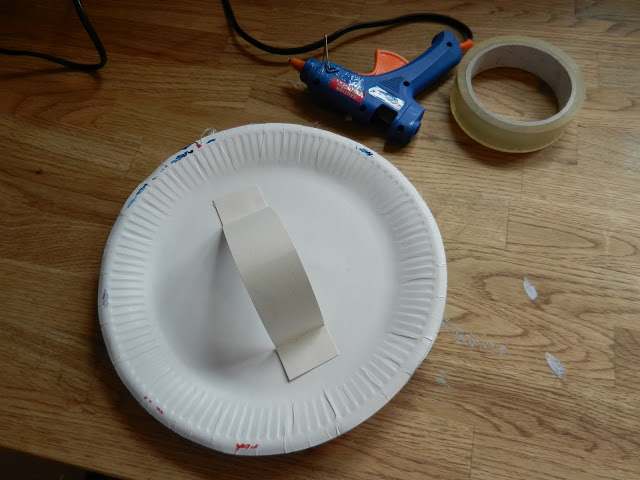 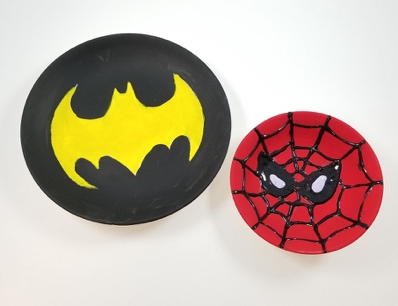 